http://www.biology4kids.com/   			Click on Animal Systems and Begin!http://www.turtlediary.com/grade-2-games/science-games/human-body.html  Good and with games.http://www.innerbody.com/   				Great realistic images!http://www.kidskonnect.com/subject-index/31-health/337-human-body.htmlKids Konnect.   Approved, safe sites for students to use.  Large List!www.brainpop.comto log in       username   Broomet     password  school    Body system info is under the Health section
Skeletal 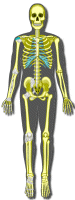 
Digestive 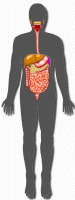 
Muscular 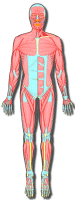 
Lymphatic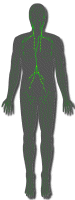 
Endocrine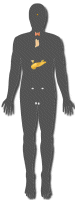 
Nervous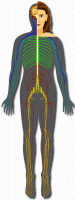 
Cardiovascular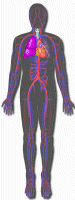 
Male Reproductive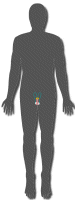 
Female Reproductive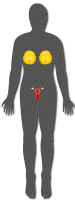 
Urinary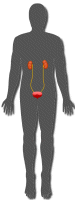 